Consent for activities local 
to the unit meeting place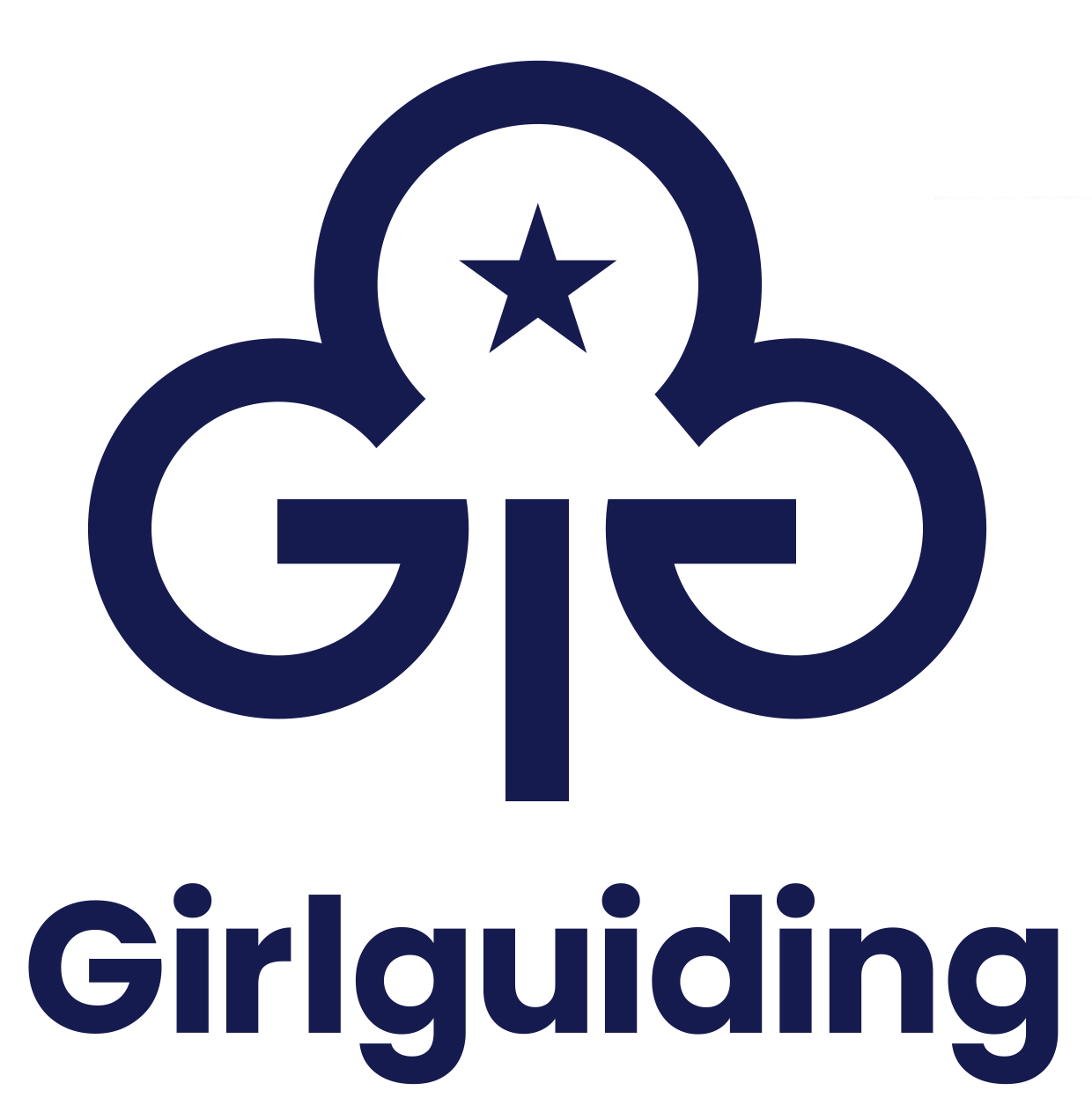 As part of the Girlguiding programme, your child will take part in varied activities. The unit may visit indoor and outdoor spaces local to the unit meeting place during unit meetings. The unit leadership team will let you know about these activities ahead of time and risk assess them. By allowing your child to attend a unit meeting, you consent to their participation in any planned activities. If you have any questions or concerns about any planned activities, please speak to the unit leadership team. You’ll be asked to give additional parent or carer consent for adventurous activities, activities outside unit meeting times, day trips and residential stays. *Both electronic and wet ink signatures are acceptable.
**Where the term parent/carer is used, this refers to the adult that has legal responsibility for this child.
Leaders: once completed, this page should be kept in a secure location 
for the duration of membership +1 year.Name of childSignature* of parent/carer**Date